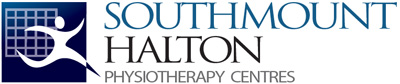 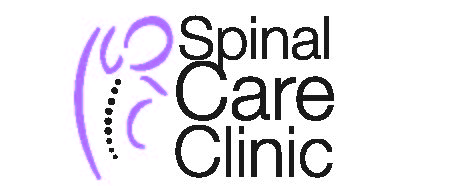 Thank you for choosing Southmount/Halton Physiotherapy as your rehab treatment center.FEES & PAYMENTCurrent fees are as follows:Physiotherapy Assessment –   $85.00	Physiotherapy Treatment –   $70.00	Yoga (1 hour session) - $80.00Pelvic Physiotherapy Assessment - $120.00		Pelvic Physiotherapy Treatment - $80.00Chiropractic Assessment - $85.00			Chiropractic Treatment - $45.00Massage Therapy –   90 min $ 115.05 + HST,   60 min $75.23 + HST,   45 min $65.00 + HST,   30 min $50.00 + HSTPayments for services are the responsibility of the patient and are to be paid at each visit.  If a third party payer (ie. EHB) denies or partially pays the amount billed; you are responsible for paying the outstanding amount.Please note: A $25.00 cancellation fee will be charged with less than 24 hours notice on any cancellation.I understand the fees and payment policy						Patient Name: ______________________________________		Date: 					Signature of patient: ________________________________     General Information QuestionnaireYour information is helpful to us; however the following 2 questions are for statistics only and are not compulsory How did you     hear about us?Why did you   Choose us?Can we email your appointment reminders to you?        YES              NO If yes, please print your email address clearly: __________________________________________________*By providing your email address, you consent to us sending you email communication with respect to appointment reminders and clinic informationSignature: ________________________________________Return Patient                Yellow Pages              Internet    Family Doctor _____________________ Specialist __________________Friend / Family  ____________________                                 Name of referralReferred Here                Location / Hours           First Clinic I called  Cost                                 Other: ________________